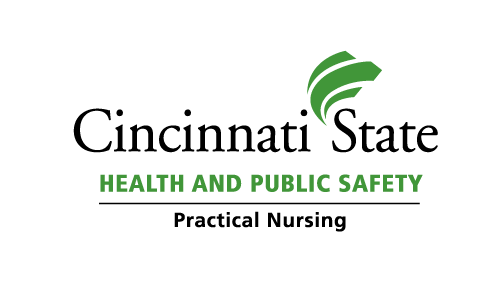 PNC Competitive Admission Application Packet Face SheetName:  College ID:  College Email:Mailing Address:Phone Number(s):PNC Progression Application PacketThe completed packet must be submitted by the due date and time. Incomplete packets will not be considered.Submit to:  PNC Competitive Application Mailbox, Room 312 HPB.Application Packet consists of:Competed Face SheetYour high school transcript must be on file in the Office of Admissions.Completed Applicant Ranking WorksheetPage 1 checklist (yes responses needed)Page 2 pointsCurrent unofficial transcript or Academic Evaluation (Degree Audit) printed from mySERVICES. If the current Degree Audit does not reflect applicable coursework, a copy of the transcript with coursework documented must be included if possibleVerification of active status on Ohio Nurse Aide Registry (web print-out).If applying for experiential points:For health care experience: Documentation of 1000 hours of experience per calendar year within the past 5 years of employment for positions that provide direct patient care. See Healthcare Verification Form. Military service: Validated by a copy of the honorable discharge papersPrevious Degree or Certificate:Can only earn points if an official copy of college transcript with degree/certificate awarded is on file in Office of Admissions.  An additional transcript is NOT needed.STAPLE together.  Do NOT use a ring binder or clip folderPRACTICAL NURSE CERTIFICATE WORKSHEET COMPETITIVE ADMISSIONApplicant Name: ___________________________________   Date of Submission:_____________*Applicant must have a “Yes” on ALL criteria above, in order to apply.PRACTICAL NURSE CERTIFICATE Progression Scoring GuidelinesName__________________________________________________   Date___________________CHECKLIST CRITERIAREQUIREDCurrent listing on Ohio Nurse Aide RegistryYes   or   NoOverall GPA 2.50 at Cincinnati StateYes   or   NoAdmitted to Cincinnati State with PNC program majorYes   or   NoReadiness for Math 105 or completion of bonded Math 105/MAT 098.Yes   or   NoReadiness for ENG 101 or completion of ENG 101-A.Yes   or   NoHigh School Biology gradeYes   or   NoTalked with Financial Aid to clarify assistance left to complete 28 credit hours of PN classes and any remaining curriculum hours. Yes   or   NoWill be required after acceptance to program:Criminal background check (FBI and Ohio BCII fingerprints)CPR certificationHealth care form with immunization recordsProof of health insuranceDocumentation after acceptance to programCRITERIAPOINTS     Cumulative Grade Point Average (GPA)Cincinnati StateCumulative GPA _____Maximum 25 points                                                       II.                 High School Biology CourseHigh School BIO grade or College BIO grade or BIO 117/151 grade _______                          (Year completed) _____          Receive a 1point deduction for repeated courses. ______Maximum 12 pointsCincinnati State Curriculum Experience Points are awarded for each course completed. A=4, B=3, C=2, D/F=0Maximum of 20 points: ____________________Maximum 20 pointsPrior Degree/Certificate Experience Prior Degree of Certificate from Accredited ProgramPlease circle appropriate STNA is not applicable as it is a requirementMilitary Service/honorable discharge*must submit DD214Health Care Experience, Receive 1 point for documentation of 1000 hours of work experience for every calendar year direct patient care for the past 5 years * Documentation required-See Employment    Verification Form to receive points                                                                                                                                                                            Maximum 5 pointsPrior Degree/Certificate Experience Prior Degree of Certificate from Accredited ProgramPlease circle appropriate STNA is not applicable as it is a requirementMilitary Service/honorable discharge*must submit DD214Health Care Experience, Receive 1 point for documentation of 1000 hours of work experience for every calendar year direct patient care for the past 5 years * Documentation required-See Employment    Verification Form to receive points                                                                                                                                                                            Maximum 3 pointsPrior Degree/Certificate Experience Prior Degree of Certificate from Accredited ProgramPlease circle appropriate STNA is not applicable as it is a requirementMilitary Service/honorable discharge*must submit DD214Health Care Experience, Receive 1 point for documentation of 1000 hours of work experience for every calendar year direct patient care for the past 5 years * Documentation required-See Employment    Verification Form to receive points                                                                                                                                                                            Maximum 5 pointsTOTAL SCORE:_____